ANALISIS PENGARUH  DEWAN DIREKSI, KOMITE AUDIT DAN KEPEMILIKAN INSTITUSIONAL TERHADAP NILAI PERUSAHAAN, DENGAN VARIABEL KONTROL UKURAN PERUSAHAAN, HUTANG DAN SEKTOR INDUSTRI (Studi pada Perusahaan yang Terdaftar di Bursa Efek Indonesia Periode 2011-2015)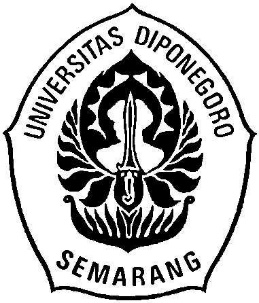 TESISDiajukan untuk memenuhi sebagian syarat guna memperoleh derajad sarjana S-2 Magister ManajemenProgram Studi Magister Manajemen PascasarjanaUniversitas DiponegoroDisusun Oleh :ALMIRA SANTI SAMASTANIM. 12010113410094PROGRAM STUDI MAGISTER MANAJEMENPROGRAM PASCASARJANAUNIVERSITAS DIPONEGOROSEMARANG2018SertifikasiSaya, Almira Santi Samasta, yang bertanda tangan di bawah ini menyatakan bahwa tesis yang saya ajukan adalah hasil karya saya sendiri dan belum pernah disampaikan untuk mendapatkan gelar pada program Magister Manajemen ini ataupun pada program lainnya. Karena itu pertanggungjawabannya sepenuhnya ada di pundak saya.Semarang, 12 Januari 2018Almira Santi SamastaPENGESAHAN TESISYang bertanda tangan di bawah ini menyatakan bahwa tesis berjudul:ANALISIS PENGARUH  DEWAN DIREKSI,KOMITE AUDIT DAN KEPEMILIKAN INSTITUTIONAL TERHADAP NILAI PERUSAHAAN, DENGAN VARIABEL KONTROL UKURAN PERUSAHAAN, HUTANG DAN SEKTOR INDUSTRI(Studi pada Perusahaan yang Terdaftar di Bursa Efek Indonesia Periode 2011-2015)yang disusun oleh Almira Santi Samasta, NIM 12010113410094telah disetujui untuk dipertahankan di depan Dewan Penguji pada tanggal 12 Januari 2018dan dinyatakan telah memenuhi syarat untuk diterima.Pembimbing Utama                       				Pembimbing Anggota          Dr. Harjum Muharam, S.E., M.E.		         Drs. A. Mulyo Haryanto, M.SiUniversitas DiponegoroProgram PascasarjanaProgram Studi Magister ManajemenKetua ProgramDr. H. Susilo Toto Raharjo, S.E., M.TABSTRACTThis study aims to examine the effect of corporate governance’s mechanism to firm value that proxied by Tobin’s Q. This mechanism is divided into two, internal mechanism that proxied by board of director and audit committee and external mechanism that proxied by institutional ownership. In this study using control variable such as firm size, financial leverage and industrial sector.Sample used in this study are 40 companies which incorporated in several industrial sector in Indonesia which are listed in Indonesia Stock Exchange during 2011-2015. Hypothesis testing in this study is using multiple regression analysis.The result of this study shows that board of director has positive but insignificant effect to firm value in Indonesia, audit committee has positive and significant effect to firm value in Indonesia and institutional ownership has negative but insignificant effect to firm value in Indonesia. The control variables used in this study provide mixed results, where firm size has negative and insignificant effect to firm value, financial leverage has positive and significant effect to firm value and the whole industrial sector in Indonesia has no effect to firm value. From simultaneous test, this study shows that simultaneously independent variables significantly affect to firm value.Key word: internal mechanism, external mechanism, firm value, Tobin’s Q, board of director, audit committee, institutional ownership, firm size, financial leverage, industrial sector, corporate governanceABSTRAKSIPenelitian ini bertujuan untuk menguji pengaruh mekanisme corporate governance terhadap nilai perusahaan yang diproksikan dengan Tobin’s Q. Mekanisme corporate governance terbagi menjadi dua, yaitu mekanisme internal yang diproksikan dengan dewan direksi dan komite audit serta mekanisme eksternal yang diproksikan dengan kepemilikan institusional. Dalam penelitian ini menggunakan variabel kontrol antara lain ukuran perusahaan, hutang dan sektor industri.Sampel yang digunakan dalam penelitian ini sebanyak 40 perusahaan yang tergabung dalam beberapa sektor industri di Indonesia yang terdaftar dalam Bursa Efek Indonesia (BEI) selama 2011-2015. Pengujian hipotesis dalam penelitian ini menggunakan analisis regresi berganda.	Hasil penelitian yang didapatkan antara lain dewan direksi berpengaruh positif namun tidak signifikan terhadap nilai perusahaan di Indonesia, komite audit berpengaruh positif dan signfikan terhadap nilai perusahaan dan kepemilikan institusional berpengaruh negatif namun tidak signifikan. Hal ini berarti bahwa tidak semua mekanisme corporate governance menjalankan fungsinya secara optimal dalam meminimalkan konflik keagenan dalam perusahaan dan meningkatkan nilai perusahaan di Indonesia. Variabel kontrol yang digunakan dalam penelitian ini memberikan hasil yang beragam, dimana ukuran perusahaan berpengaruh negatif namun tidak signifikan terhadap nilai perusahaan, hutang berpengaruh positif dan signifikan terhadap nilai perusahaan, dan keseluruhan sektor industri di Indonesia tidak berpengaruh terhadap nilai perusahaan. Dari uji simultan, penelitian ini menunjukkan secara simultan variabel independen berpengaruh signifikan terhadap nilai perusahaan. Kata kunci: mekanisme internal, mekanisme eksternal, nilai perusahaan, Tobin’s Q, dewan direksi, komite audit, kepemilikan institusional, ukuran perusahaan, hutang, sektor industri, corporate governanceKATA PENGANTARSyukur Alhamdulillah penulis panjatkan kehadirat Allah SWT atas segala rahmat dan karunia-Nya sehingga penulis dapat menyelesaikan tesis sebagai salah satu syarat menyelesaikan Program Studi Magister Manajemen pada Program Pascasarjana Universitas Diponegoro dengan judul “Analisis Pengaruh Dewan Direksi, Komite Audit, dan Kepemilikan Institutional Terhadap Nilai Perusahaan dengan Variabel Kontrol Ukuran Perusahaan, Hutang dan Sektor Industri (Studi pada Perusahaan yang Terdaftar di Bursa Efek Indonesia periode 2011-2015)”.Pada kesempatan ini, penulis ingin menyampaikan ucapan terima kasih dengan setulus hati kepada:Bapak Dr. H. Susilo Toto Raharjo, S.E., M.T selaku Ketua Program Magister Manajemen Universitas Diponegoro.Bapak Dr. Harjum Muharam, S.E., M.E. selaku dosen pembimbing utama yang telah meluangkan waktu dan memberi bimbingan serta masukan kepada penulis hingga selesainya tesis ini.Bapak A. Mulyo Haryanto, Drs., M.Si selaku dosen pembimbimg anggota yang telah memberikan bimbingan dan masukan demi penyempurnaan tesis ini.Seluruh pengajar di Program Studi Magister Manajemen Universitas Diponegoro yang telah banyak membantu dan juga memberi ilmu selama penulis menuntut ilmu selama di perguruan tinggi.Bapak Samsubar Saleh, Ibu Hastaning Sakti, Bapak Adiastopo Joko Purnomo dan Ibu Nany Zucharoh yang selalu memberikan doa dan dukungan kepada penulis untuk menyelesaikan tesis ini.Akhmad Fandy Muhammad dan Alif Maheswara Sulthani, keluarga kecil yang selalu menemani dan memberi kekuatan setiap saat kepada penulis.Athiy Dina Rosihana, S.E., M.M. dan Nurul Nareshwari, S.P., M.M. yang telah banyak memberikan bantuan kepada penulis.Seluruh staf Program Magister Manajemen Universitas Diponegoro yang telah banyak membantu selama di perguruan tinggi.Semua pihak yang telah membantu dan mendoakan penulis sehingga penulis berhasil menyelesaikan tesis ini.Akhirnya penulis berharap semoga tesis ini dapat bermanfaat bagi seluruh pembacanya. Penulis akan sangat menghargai kritik dan saran yang membantu dalam penyempurnaan tesis ini.Semarang, 12 Januari 2018PenulisAlmira Santi SamastaDAFTAR TABELTabel 1.1 Rata-rata Nilai Perusahaan, Dewan Direksi, Komite Audit, Kepemilikan Institusional, Ukuran Perusahaan dan Hutang pada Perusahaan di Indonesia tahun 2011-2015	4Tabel 1.2 Research Gap Penelitian	7Tabel 2.1 Ringkasan Penelitian Terdahulu	32Tabel 2.2 Penggunaan Variabel Penelitian Terdahulu	39Tabel 3.1 Definisi Operasional Variabel	55Tabel 3.2 Pengambilan Keputusan Uji Durbin-Watson	58Tabel 4.1 Data Penelitian	62Tabel 4.2 Statistik Deskriptif	63Tabel 4.3 Hasil Uji Normalitas	67Tabel 4.4 Hasil Uji Multikolinearitas	69Tabel 4.5 Hasil Uji Heteroskedatisitas	70Tabel 4.6 Hasil Uji Autokorelasi	71Tabel 4.7 Hasil Penyembuhan Autokorelasi		72Tabel 4.8 Hasil Pengujian	73	DAFTAR GAMBAR	Gambar 2.1 Diagram Kerangka Pemikiran Teoritis	47